            FEDERAZIONE ITALIANA DELLA CACCIA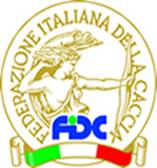                         Sezione Provinciale Cacciatori Rieti                           Viale C. Verani, 21 – 02100 RIETI                Telefax: 0746-201234 Email:  fidc.rieti@fidc.it 	  PEC:  fidcrieti@pec.it www.federcacciarieti.it Prot. n.   153/2020     								lì, 13.06.2020Spett.le ATC RI2Via Dell’Elettronica, snc02100 – RietiAtcri2@legalmail.itDirezione Regionale Agricoltura, Promozione della Filiera e Della Cultura del Cibo, Caccia e PescaArea Decentrata Agricoltura di RietiVia Tavola D’Argento02100 – Rietiadarieti@regione.lazio.legalmail.ite.p.c. Associazioni Venatorie Loro SediOGGETTO:   Immissioni Selvaggina ATC RI2 Stagione 2020/2021	La presente in qualità di Socio di Codesto Ambito Territoriale di Caccia Rieti 2, per rappresentare l’attuale gestione delle immissioni di selvaggina sul territorio.Ci permettiamo di procedere ad una veloce premessa, per una migliore comprensione della problematica da parte dell’Area Decentrata Agricoltura. In data 27/02/2020 Prot. n° 198 l’Atc RI2 trasmetteva alla scrivente Associazione, quale Socio, comunicazione relativa all’immissione di fagiani sul territorio, allegata sotto la lettera”A”;In data 28.02.2020 con nota prot. 51/2020, allegata sotto la lett. “B”, la scrivente Associazione segnalava la necessità di fornire ulteriori indicazioni, sollecitando altresì l’esigenza di divulgazione del piano di immissione redatto da commissione dell’Atc, non ottenendo tuttavia alcuna risposta in merito;In data   09.06.2020 Codesto Atc RI2, comunicava l’immissione di lepri sul territorio per l’11.06.2020, comunicazione allegata sotto la lettera “C”, non tenendo conto di quanto precedentemente richiesto e perpetrando nuovamente con la solita carenza informativa. Comunicazione inviata peraltro con un ridottissimo preavviso tale da non poter procedere all’informazione dei nostri associati, nonché formulare proposte o richieste di chiarimenti;In data  11.06.2020 con nota prot. 151/2020, allegata sotto la lettera “D”, ribadivamo quanto già precedentemente richiesto.Alla luce di quanto sopra, siamo a chiedere nuovamente, a nome dei cacciatori da noi rappresentati, che quotidianamente ci inoltrano richieste di delucidazioni nonché di dubbi e perplessità sulle iniziative da Voi intraprese, una gestione trasparente dei ripopolamenti e di tutte le forme di caccia in generale.Si ribadisce nuovamente la necessità di trasmissione del piano di immissione, suddiviso per tutti i territori dell’Atc RI2, con indicazione dei capi da immettere e la relativa calendarizzazione degli interventi.Si chiede di coinvolgere i cacciatori, profondi conoscitori del territorio, di partecipare alle operazioni di  immissione in modo da poter implementare quanto già predisposto dai Tecnici per una migliore riuscita degli interventi di ripopolamento.Certi di un Vostro interessamento si porgono cordiali saluti.								   	    Il Presidente								          (Fiorenzo Panfilo)	ORIGINALE FIRMATA IN SEDE					  